                     Emergency Help List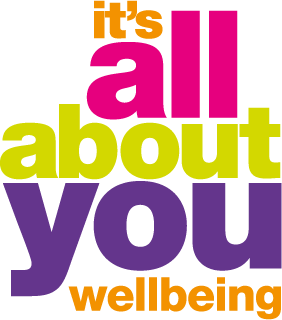 Help for people who are in despair, or experiencing a crisis andneed to talk to someone now, (during or out of office hours).Contact your local NHS mental health services, your GP or the Samaritans or find more ideas and links below.Care Direct – Support for Adults - Devon 0800 212 783 https://www.devon.gov.uk/care-and-health/adults/contact/ 
Childline – 0800 1111 https://www.childline.org.uk/ 
Cornwall NHS mental health services - includes Support Matters Cornwall and other resources https://www.cornwallft.nhs.uk/i-need-help-now 
Devon NHS services – includes a Keep Safe Plan and other resources https://www.dpt.nhs.uk/i-need-help-now Emergency services – Dial 999 for ambulance, fire or police – Calls are free, and 999 can be dialled from a locked mobile phone.Helpful resources from Mental Health Matters - https://www.mhm.org.uk/Pages/FAQs/Category/helpful-resources
KOOTH - Free, safe and anonymous online support for young people https://www.kooth.com/ 
Letter of Hope to people who are thinking about suicide - https://www.dpt.nhs.uk/resources/recovery-and-wellbeing/letter-of-hope 
LGBTQ+ switchboard - phone 0300 330 0630, message and email https://switchboard.lgbt/ 
NHS Direct – to find your local mental health services call NHS Direct on 111Mind InfoLine - 0300 123 3393 Mon to Fri, 9am to 6pm (except Bank Holidays) https://www.mind.org.uk/information-support/helplines/ Mindline – https://bristolmind.org.uk/help-and-counselling/mindline/ MindLine for Trans+ people https://bristolmind.org.uk/help-and-counselling/mindline-transplus/ 
Moorings – Out of hours and 24/7 mental health support (phone, email and drop-in) for people in Devon - https://www.mhm.org.uk/the-moorings-devon
Saneline – www.sane.org.uk/what_we_do/support/helpline/  
Samaritans – you can phone free 116 123, text, email, write or drop in to local centres https://www.samaritans.org/how-we-can-help/contact-samaritan/ 
Silver Line – 24/7 helpline for older people – 0800 4 70 80 90 https://www.thesilverline.org.uk/ 
